Категория:  СъздайТема:  Съхраняване на файлове и снимки в Google Drive. 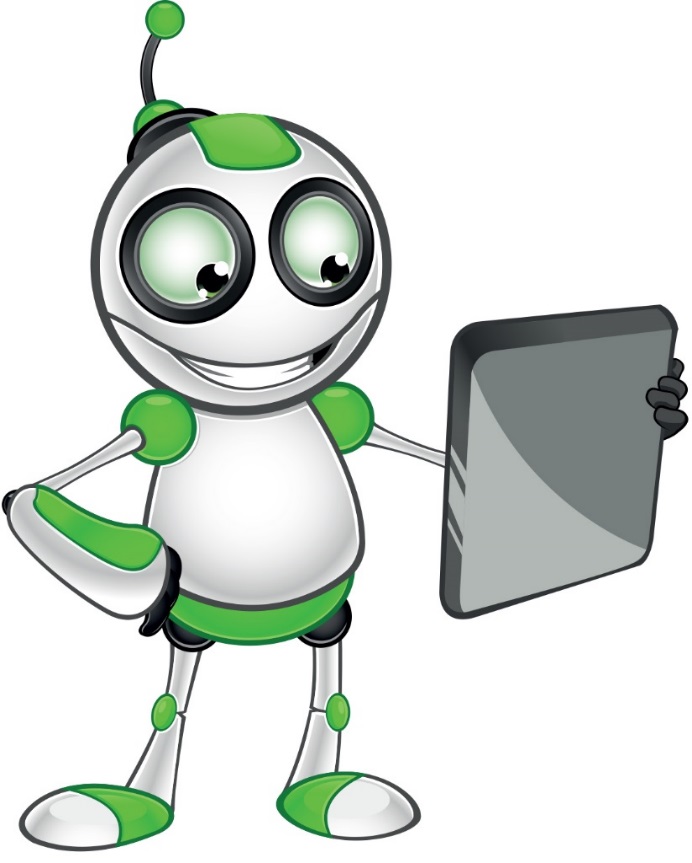 Описание: Google Drive е място, където всеки направил си акаунт може да качва всякакви файлове. Може да създавате папки както на вашия компютър и да подредите качените файлове както вие желаете. Един път качени файловете в Google Drive могат да се видят от всяко място или всяко устройство стига да имате интернет. Това ви дава свобода да имате най-важните файлове винаги навсякъде с вас, най-хубавите снимки запазени и да ги споделяте с ваши близки и приятели.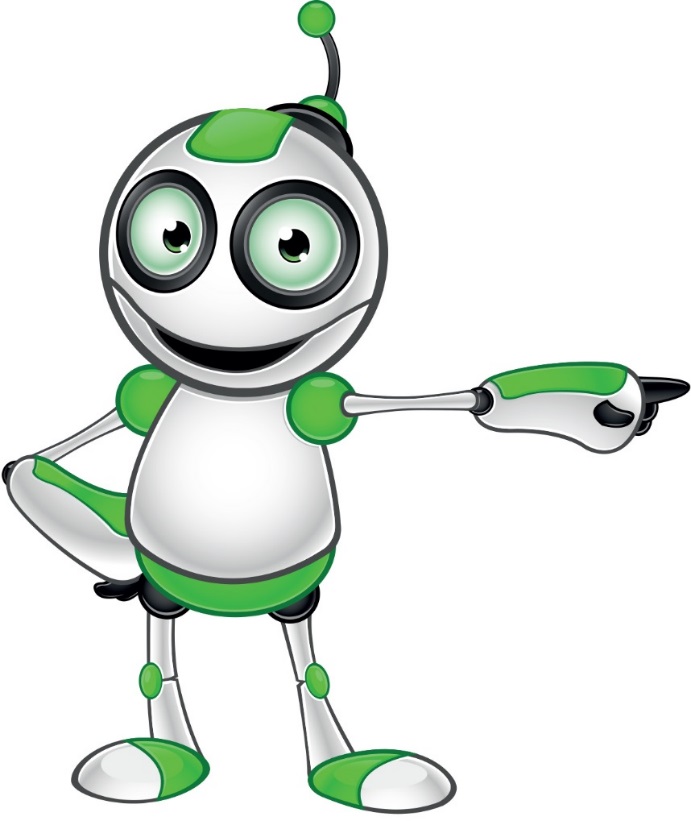 Цели на обучението:Вие ще имате възможност да съхранявате файлове и снимки в своя профил в Google Drive. По този начин те ще са винаги на един клик разстояние. Ще можете да разполагате с тях онлайн, независимо къде се намирате. Използвайки другите приложения на Google – Напр: GMAIL(ПОЩА), Вие ще можете лесно да ги откривате и оперирате с тях онлайн през други приложения на Google. Безплатното пространство в интернет (Облакът) позволява да спестявате място в личните ви мобилни устройства, като едновременно позволява да достъпите информацията в него от всички модерни смарт мобилни устройства, лаптоп или стационарен компютър с достъп до интернет.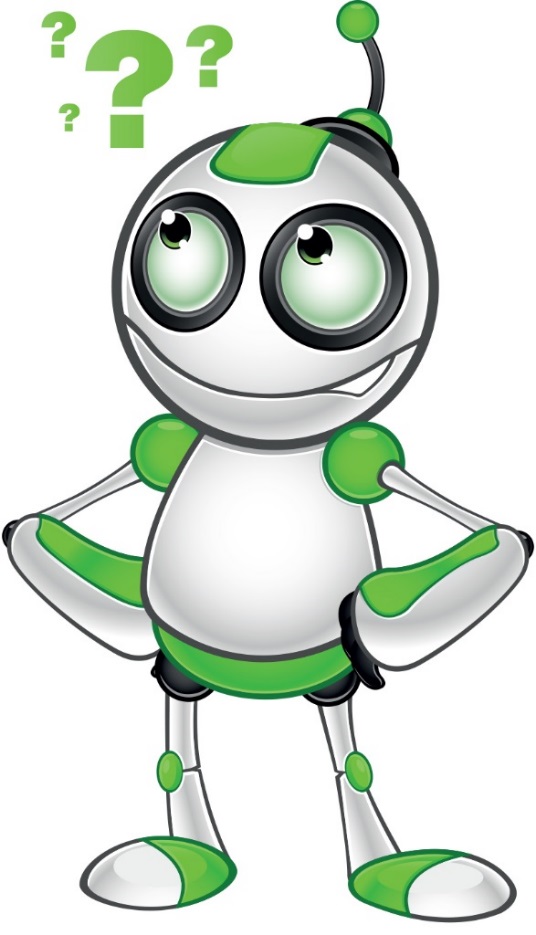 От какво се нуждаете:Оборудване: Компютър, лаптоп или друго смарт устройство.Достъп до интернет.Активен акаунт в Google.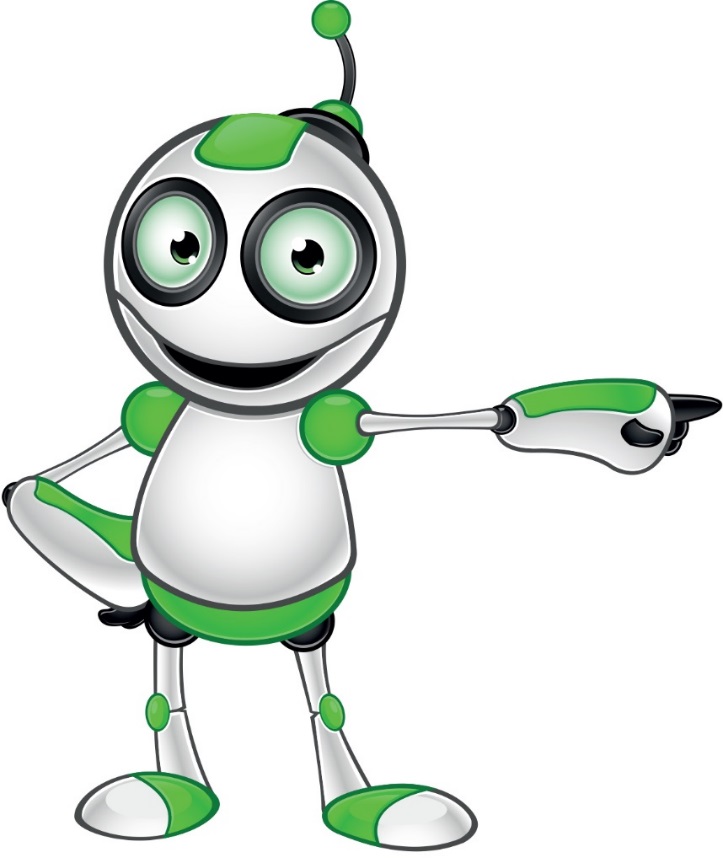 Влизане в Google акаунтИзберете от браузъра си следния адрес:          https://accounts.google.comВлизате с вашия акаунт.Отваря се Google Drive и ще видите следния екран: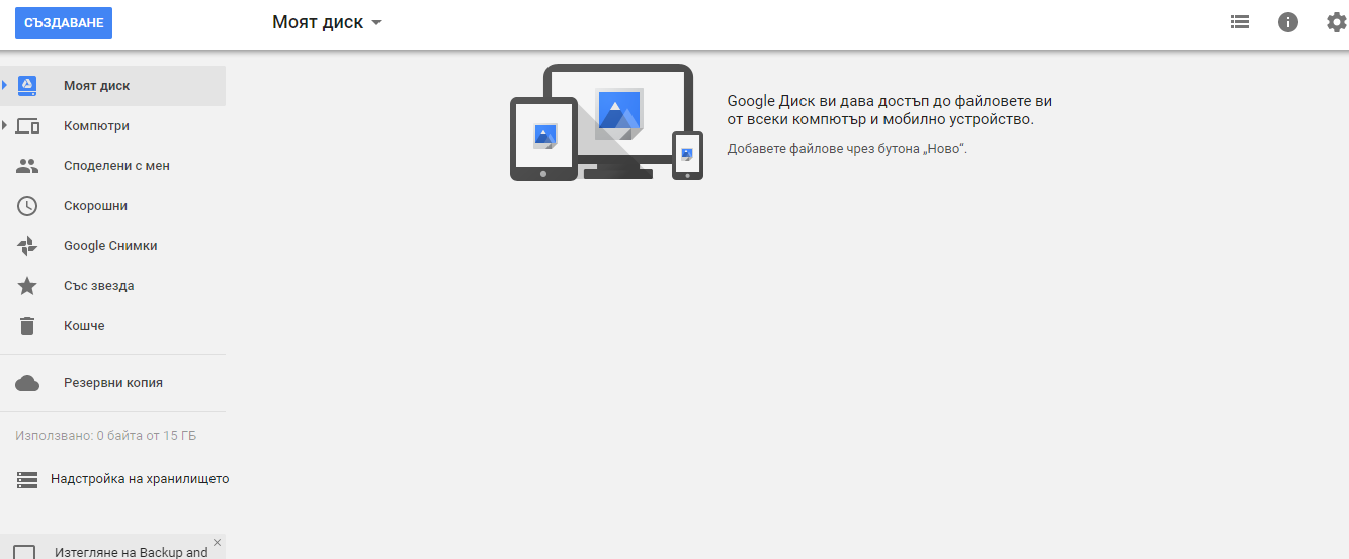 Стъпка 1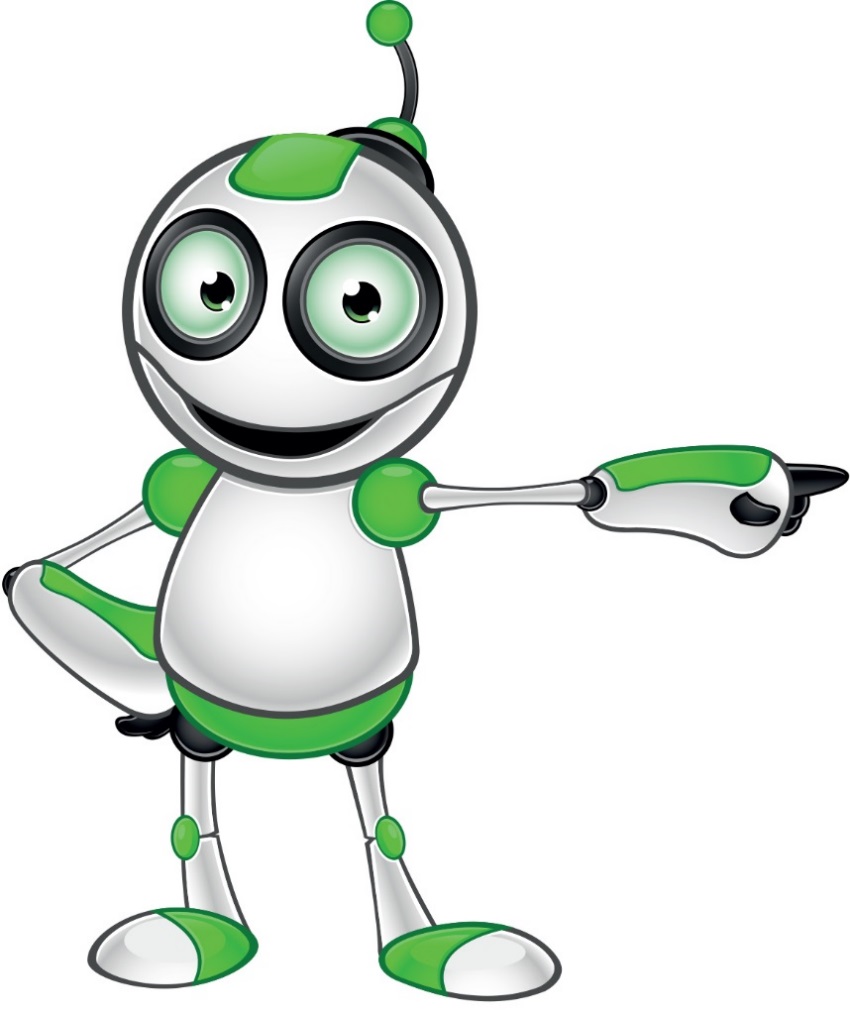 Активирайте: Моят дискИзберете бутон: СъздаванеИзберете опцията: Качване на файл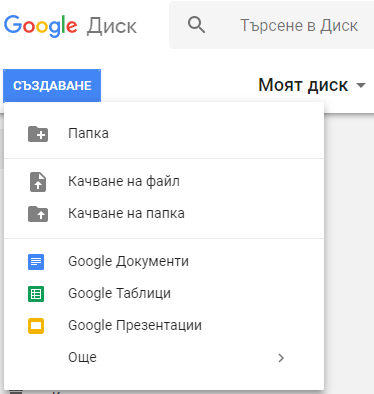  Стъпка 2От вашия компютър изберете файла, който искате да качите.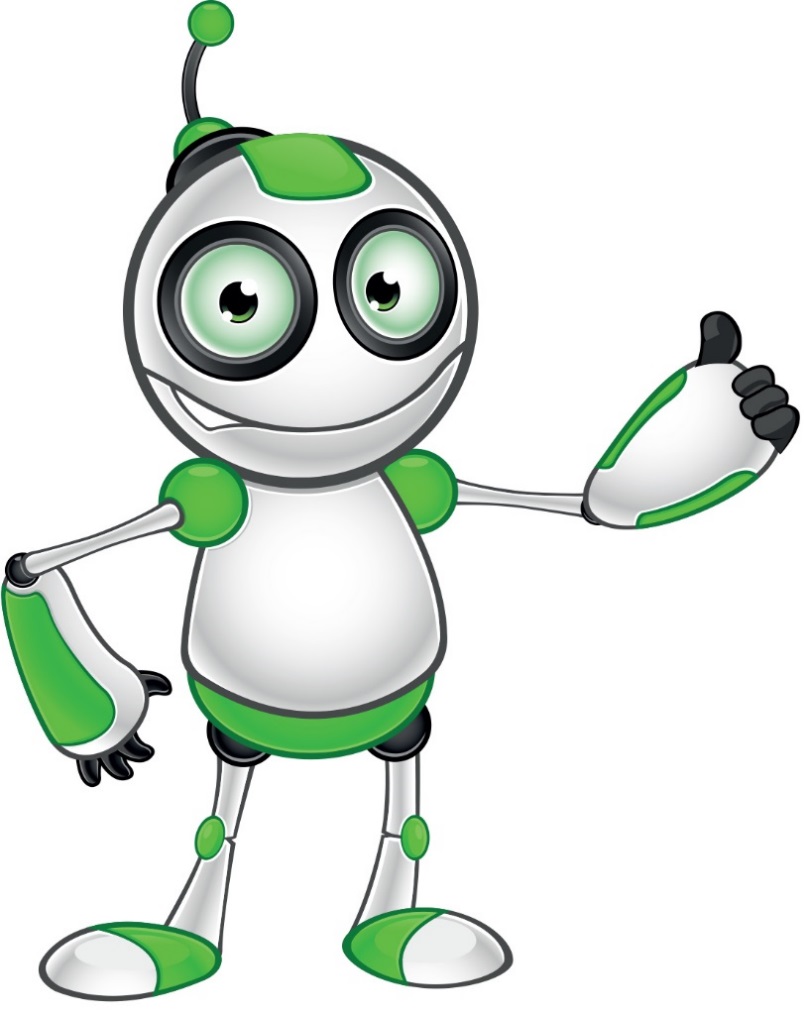  Извършва се прикачване. Трябва да изчакате няколко секунди. В зависимост от големината на файла времето за прикачване е различно.Поздравления! Имате вече прикачен файл.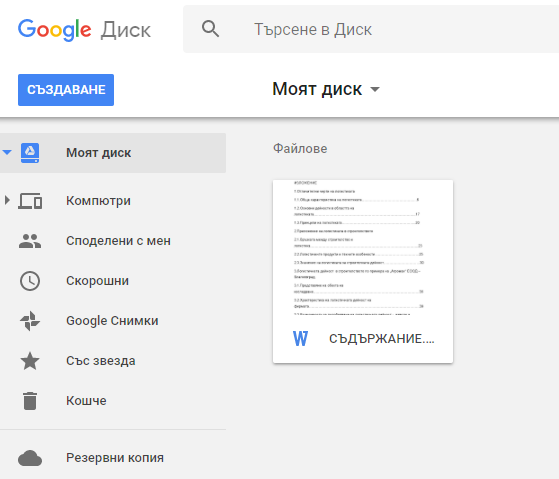 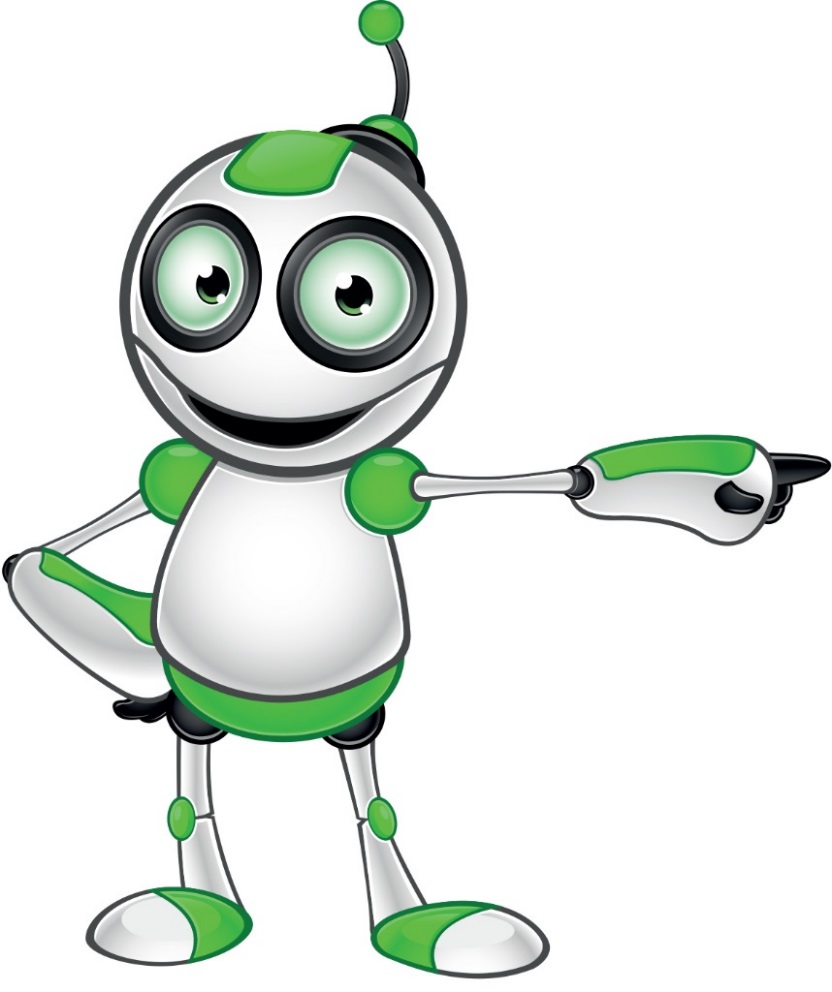 Стъпка 3Изберете: Google снимки.Оттук изберете опцията: Качване.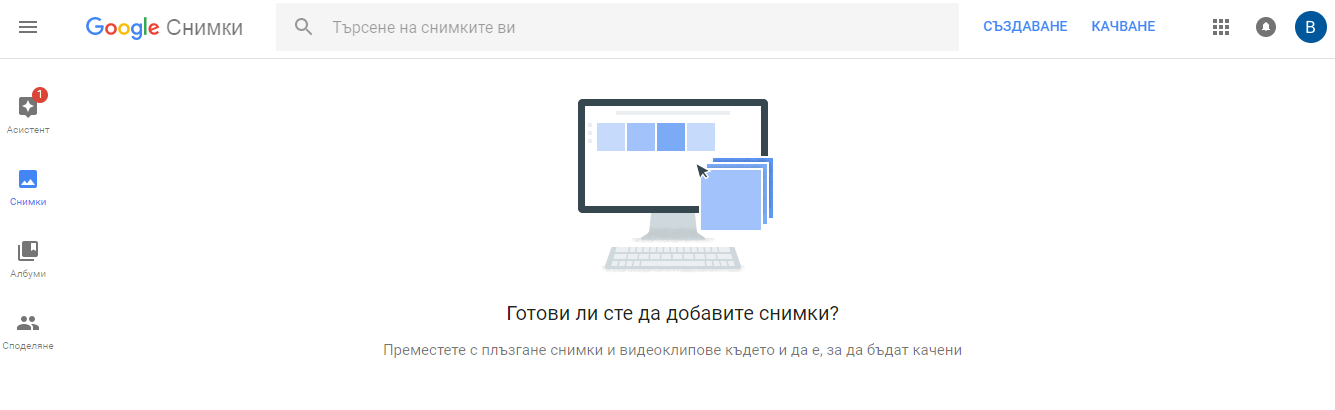 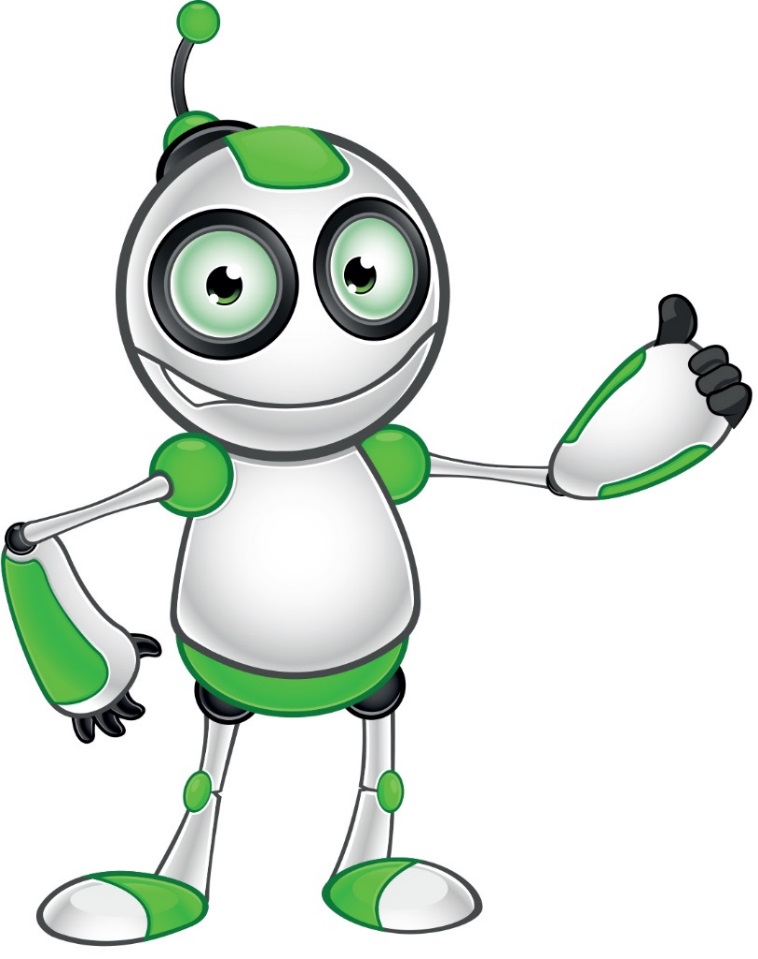  Стъпка 4От вашия компютър изберете снимката, която искате да качите.Извършва се прикачване. Трябва да изчакате няколко секунди. В зависимост от големината на файла времето за прикачване е различно.Поздравления! Имате вече прикачен файл със снимка.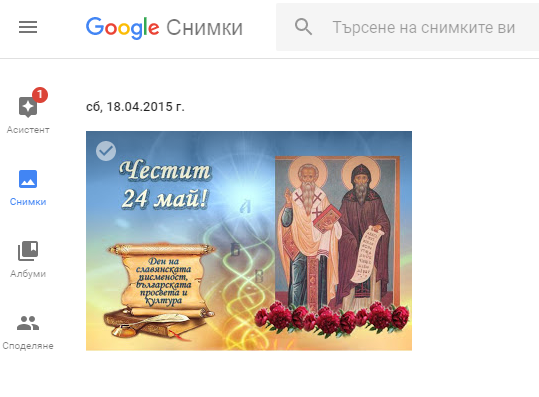 